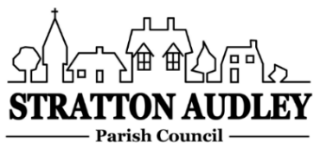 To Members of the Council: you are summoned to attend a meeting of Stratton Audley Parish Council on Wednesday 4th March 2020, in the Hunt Room of the Red Lion Public House, Stratton Audley at the  time of  7.00pm. Members of the Public are always welcome to attend.AGENDAApologies for absence – to receive apologies and to note reasons for absence Declarations of interest – to receive any declarations of interest from Councillors relating to items on the Agenda, in accordance with the Council’s Code of ConductPublic participation – to receive other questions and comments from members of the public. To receive and approve the Minutes of the Parish Council Meeting held on Wednesday 5th February 2020Update on progress from the Minutes – Clerk/Chairman/Councillors will report on progress of outstanding items which do not require further decision –  Thames Water drain survey, Elm Farm Quarry, EWR update, path resurfacing by the Pond, PRW path near hunt kennels, Cross Bucks Way footpath, Stoke Lyne Road footpath gate, Food waste publicity, verges in Launton Road, Launton Road Closure.FinanceTo receive the financial report – for informationTo consider invoices for paymentParish Matters not otherwise mentioned under section 5 above:Councillor resignation/vacancy noticeRear Church Yard entrance accessibilitySSEN Resilience grant application Inclusion of local services  (incl. commercial) on websiteChurch Clock repairCLP update  Village Improvement FundVE Day 75th Anniversary on 8th May Planning –As registered at the date of the next meeting.Parish Correspondence received – OCC UpdateOALC UpdateReports from meetings – None.Items for information or next Agenda only – all items for the next agenda to be submitted to the Clerk by 14th March 2020The date of the next meeting – Wednesday 1st April 2020.Anne Davies, Clerk to the Council6 Greystones Court, Kidlington Oxon OX51AR	strattonaudley.parishclerk@gmail.com21/2/20